Полицейский Дед Мороз посетил ветеранов органов внутренних дел и семьи сотрудников, погибших при исполнении служебных обязанностейГУ МВД области и территориальные органы внутренних дел Южного Урала присоединились к Всероссийской акции МВД «Полицейский Дед Мороз». Сказочный персонаж посетил ветеранов ОВД и семьи погибших при исполнении служебных обязанностей сотрудников.Ведомственный Дед Мороз вручал подарки – наборы из сладостей и продуктов первой необходимости и дарил новогоднее настроение. Формирование праздничных комплектов стало возможным благодаря участию представителей Общественного совета при ГУ МВД России по Челябинской области и Совета ветеранов.В города Южного Урала подарки были отправлены из областного центра. Здесь старший Дед Мороз раздал коробки представителям территориальных органов внутренних дел – более младшим дедам морозам с напутственными праздничными словами.К каждому ветерану, в дом семьи погибшего сотрудника с соблюдением всех мер безопасности приехали помощник начальника отдела – начальник отделения по работе с личным составом ОМВД России по Усть-Катавскому городскому округу подполковник внутренней службы Вячеслав Кочугаев и председатель Совета ветеранов Павел Шарабаров. Вручили продуктовые наборы, пожелали  крепкого здоровья, успехов в жизни, благополучия и долголетия.Получившие подарки семьи и ветераны благодарили участников акции за поддержку и желали полицейским крепкого здоровья и спокойной службы.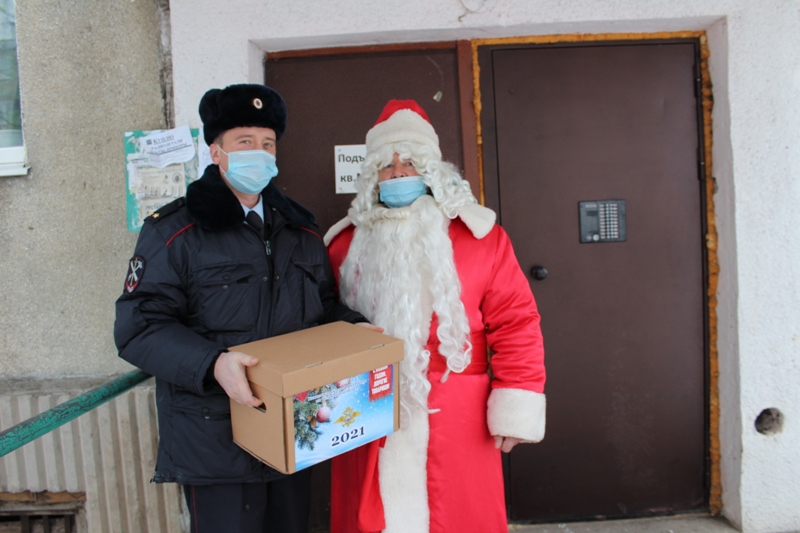 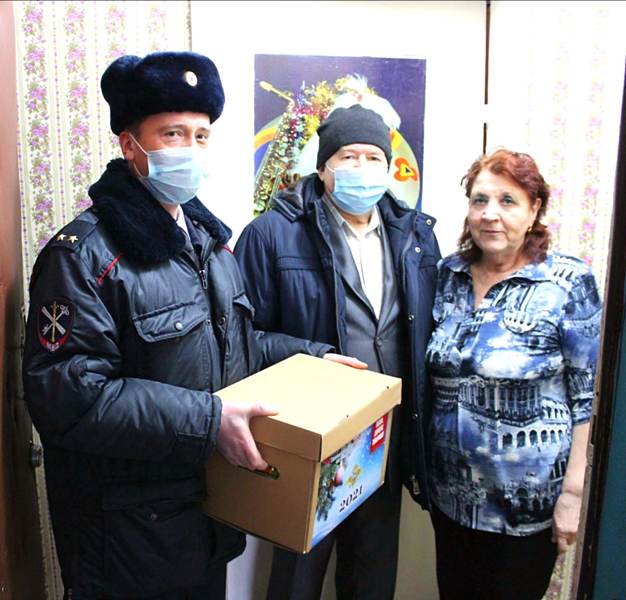 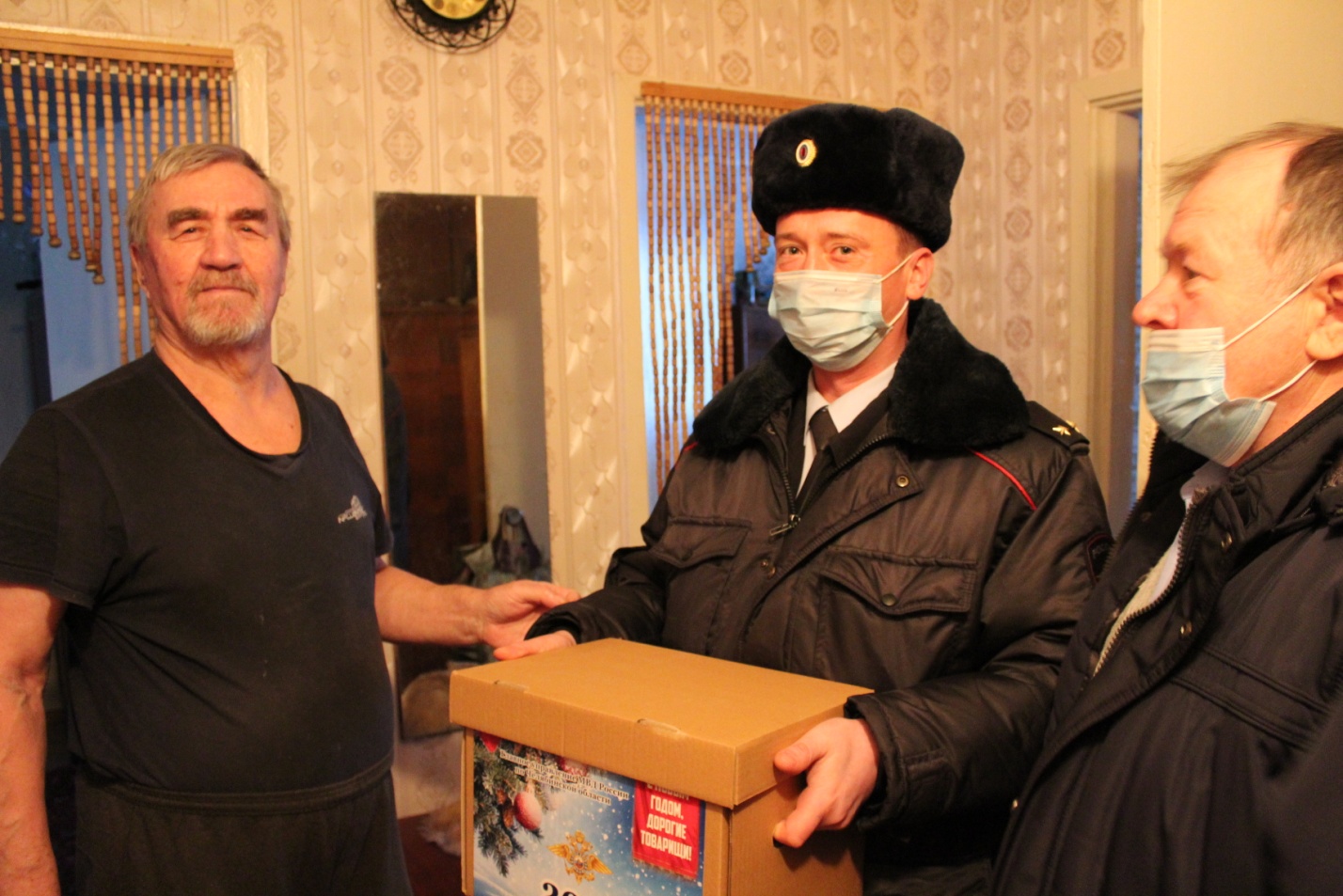 